2020 ACC 아시아무용커뮤니티 안무가 LAB 지원서 양식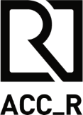 ▪ 제출서류 체크리스트 Required Documents- 지원신청서(프로젝트 제안서 포함) 1부 Application(including project proposal) (1 copy) : 문화원 양식 기준으로 작성 Should be filled out on the ACC application form- 포트폴리오 1부 Portfolio (1 copy): 자유양식 30페이지 이내로 작성, 영상의 경우 링크로 첨부 Free format within 30 pages, Videos should be converted to the website such as YouTube, Vimeo- 추천서 1부 Reference Letter (1 copy) : 학교, 협회, 기관, 교수 등 신청자의 실력을 공적으로 증명할 수 있는 기관, 인물 모두 가능 Should be written by schools, associations, institutions, professors, and others that can publicly prove applicants' skills* 해외 참여자는 여권사본 추가 제출 A non-Korean applicant should submit a copy of his/her passport.* 모든 제출서류는 한국어나 영문으로 작성하시기 바랍니다. All documents should be prepared in Korean or English. * 첨부파일명 예시: 1. 지원서_이름 / 2. 포트폴리오_이름 / 3. 추천서_이름File name sample: 1. Application_NAME / 2. Portfolio_NAME / 3. Reference Letter_NAME▪ 지원신청서 작성방법 Remark- 아래의 지원신청서 양식의 모든 빈칸을 작성하십시오. Fill out all the boxes in the following application form. .- 아래의 지원신청서 양식의 맨 마지막 페이지를 출력하여 서명하고 서명된 페이지를 스캔하여 제출하십시오. 이를 통해 제출된 모든 정보와 서류가 사실임을 증명하십시오. Print out and sign the last page of the application form, scan the signed page, and submit the scan file of the page. Please add a proof that all submissions are true and accurate.- 신청하는 기간과 겹치는 시기에 타 기관의 지원을 받거나 개발계획 등 협약 관계에 있는 경우는 간략한 내역을 반드시 추가 정보 칸에 기재하십시오.If you are receiving any support from another institution or under any arrangement with another institution, such as a development plan, and the period of the support or arrangement overlaps with the proposed project, please provide a brief description of the support or arrangement in the Additional Information box.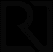 프로젝트 실행계획 Project Implementation Plan* 프로젝트 실행계획을 주 단위 일정 별 기술* Provide a weekly plan for the implementation of the project프로젝트 예산 계획 Project Budget Plan * 제작지원비 항목은 기본활동경비를 포함한, 장비렌탈비, 협력자 인건비, 재료비 등 프로덕션에 필요한 경비 모든 경비 * Items includes fee for collaborators or assistants, materials, equipment rent, generated for the production of project 프로젝트 예상 결과물 Project Expected Result 그 외 관련 자료 Additional Information위 지원 신청서에 기술된 정보와 제출 서류가 정확하고 사실임을 확인합니다. I certify that the information provided in the Application Form and the other submissions are true and accurate.___________, 2020성명 Name: ______________________________ 서명 Signature: ______________________________안무가 LAB 선정을 위한 개인정보 수집·이용 동의서아시아문화원은 ‘2020년도 아시아무용커뮤니티 안무가 LAB’ 선정을 위해 아래와 같이 개인정보를 수집ㆍ이용 하고자 합니다.□ 개인정보 수집ㆍ이용 내역※ 위의 개인정보 수집ㆍ이용에 대한 동의를 거부할 권리가 있습니다.   그러나 동의를 거부할 경우 원활한 선정심사를 할 수 없어 선정에 제한을 받을 수 있습니다.☞ 위와 같이 개인정보를 수집ㆍ이용하는데 동의하십니까?                                     20  .   .   .본 인 :           (서명 또는 인)아시아문화원장 귀하지원자 정보 Applicant Information지원자 정보 Applicant Information지원자 정보 Applicant Information지원자 정보 Applicant Information지원자 정보 Applicant Information성명(한글)Name (Korean)성명(영문)Name (English)생년월일Date of Birth성별 Sex국적(거주)Country of Residence국적(출생)Country of Birth주소Address주소Address우편번호Postal Service No.전화Telephone No.핸드폰Mobile이메일 E-mail홈페이지 Homepage이력서 (요약) CV (Summary)이력서 (요약) CV (Summary)이력서 (요약) CV (Summary)이력서 (요약) CV (Summary)이력서 (요약) CV (Summary)직업Occupation현직Current Position소속기관Affiliation(*해당하는 경우 표기 *Mark the applicable items.)(*해당하는 경우 표기 *Mark the applicable items.)(*해당하는 경우 표기 *Mark the applicable items.)(*해당하는 경우 표기 *Mark the applicable items.)학력 및 전공AcademicBackground and Major주요 활동경력Career Overview(*중요 이력 중심으로 최신순으로 연도별 나열형으로 작성/ 서술형X *Please list your career overview including key activities, exhibitions, and projects from the latest)(*중요 이력 중심으로 최신순으로 연도별 나열형으로 작성/ 서술형X *Please list your career overview including key activities, exhibitions, and projects from the latest)(*중요 이력 중심으로 최신순으로 연도별 나열형으로 작성/ 서술형X *Please list your career overview including key activities, exhibitions, and projects from the latest)(*중요 이력 중심으로 최신순으로 연도별 나열형으로 작성/ 서술형X *Please list your career overview including key activities, exhibitions, and projects from the latest)언어Language(*활용가능 언어 및 활용 수준 기재Provide all languages that the application is proficient in and the level of proficiency.)(*활용가능 언어 및 활용 수준 기재Provide all languages that the application is proficient in and the level of proficiency.)(*활용가능 언어 및 활용 수준 기재Provide all languages that the application is proficient in and the level of proficiency.)(*활용가능 언어 및 활용 수준 기재Provide all languages that the application is proficient in and the level of proficiency.)프로젝트 제안서 Project Proposal프로젝트 제안서 Project Proposal프로젝트명(가칭)Project Title (or Tentative Title)지원 동기/목적Motivation/Purpose of Application(*본 프로그램 참여 지원 동기 및 목적 기술, 500자 이내 *Provide the motivation or purpose for applying for the residency program in 500 characters or less) 프로젝트 설명Project Description(*프로젝트 주제, 기획의도, 주요 내용, 방법론 등 기술, 국문 1500자 이내 *Describe the theme, purpose, and gist, methodologies of the project in 1,500 characters or less)일정 Date일정 Date추진계획 Process2020. 7.----2020. 8.---2020. 9.결과물 쇼케이스 Presentation at the result showcase프로젝트제작비Production Budget항목(Item)산출내역(Calculation)예산액(원) Amount(US$)프로젝트제작비Production Budget(ex) 출연자 사례비Dancers프로젝트제작비Production Budget프로젝트제작비Production Budget프로젝트제작비Production Budget프로젝트제작비Production Budget프로젝트제작비Production Budget프로젝트제작비Production Budget총 합계 (Total Budget)총 합계 (Total Budget)총 합계 (Total Budget) ( * 프로젝트의 예상 결과물, 쇼케이스 계획에 대하여 상세 기술, 1000자 이내* Describe the expected result, exhibition plan, and joint public programs/performances of the project in 1,000 characters or less) ( * 프로젝트 관련 드로잉, 이미지, 동영상 링크 등 첨부 및 요약 기술* Attach and describe drawings, images, and videos related with the project as required) ※ 제출된 정보와 서류를 기반으로 참여자 선정 심사가 진행됩니다. 본 지원신청서 양식에 기술된 프로젝트 제안은 선정 심사를 위해 사용되며 최종 선정된 참여자는 레지던시 기간 동안 현지에서 최종 프로젝트 제안서를 재 작성, 제출하여 기관의 승인을 받은 후, 프로젝트를 수행하게 됩니다. Each applicant will be reviewed based on the submitted information and documents. Projects will be selected based on the project proposa. The selected applicants will be required to revise and submit the project proposal in Korean, and to submit the final version to the ACC for approval.항목수집목적보유기간성명, 국적, 생년월일, 성별, 주소, 우편번호, 연락처, 이메일, 학력, 주요경력, 소속기관 등 본인이 기재한 사항선정절차 진행,경력ㆍ자격 확인 등3년미동의동의※ 정보주체가 만14세 미만의 아동인 경우본인은 “개인정보 수집ㆍ이용 내역”을 읽고 명확히 이해하였으며 이에 동의합니다.20  .   .   .본 인 :           (서명 또는 인)법정대리인 :           (서명 또는 인)